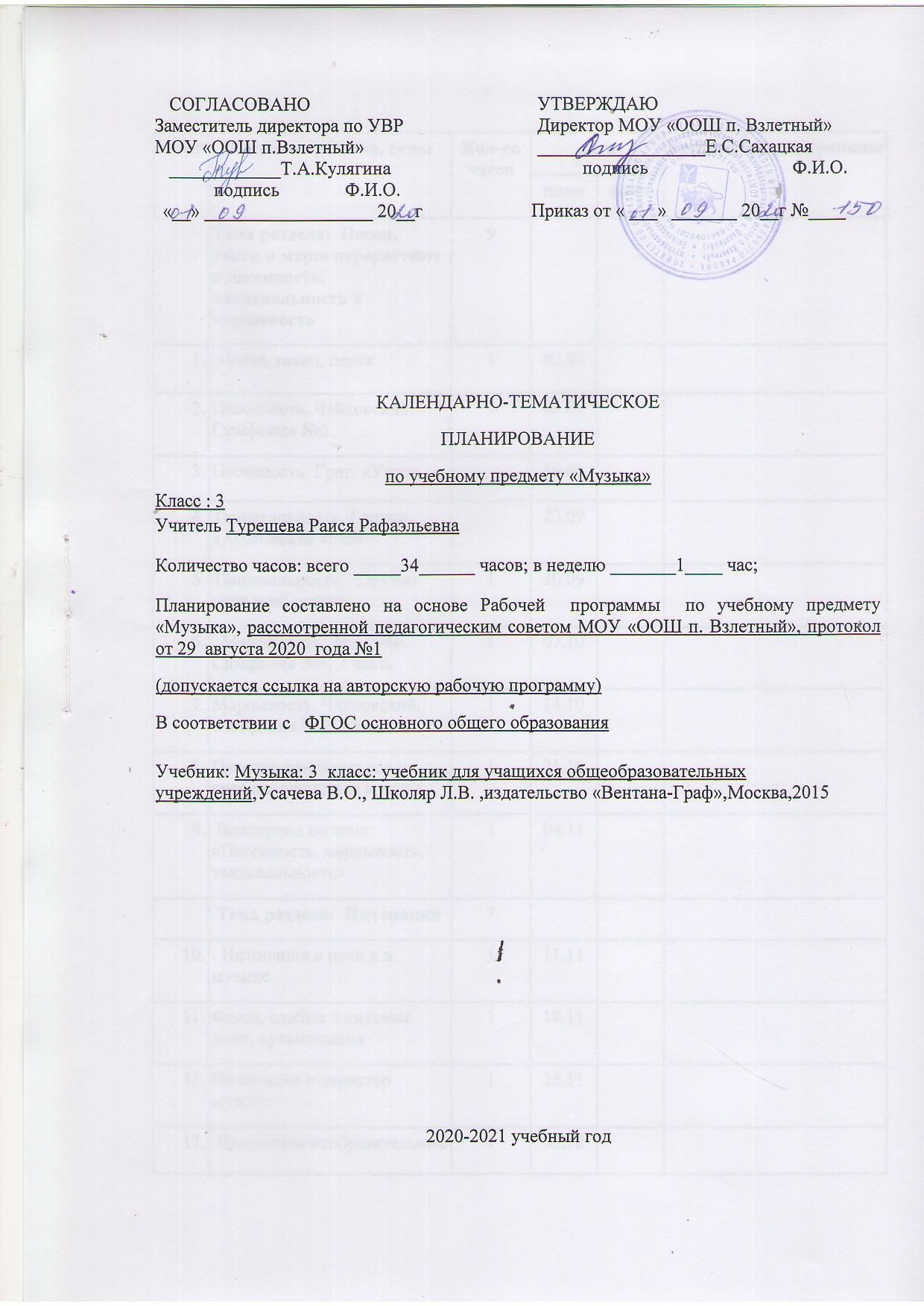 № п/пНазвание раздела, темыКол-во часовдатадатаКорректировка/причины№ п/пНазвание раздела, темыКол-во часовпланфактКорректировка/причиныТема раздела:  Песня, танец и марш перерастают в песенность, танцевальность и маршевость91. Марш, танец, песня105.092.Песенность. Чайковский. Симфония №6112.093.Песенность. Григ. «Утро»19.094.Танцевальность. Глинка. «Арагонская хота»26.095.Танцевальность. «Дружат дети всей земли»103.106.. Маршевость. Бетховен. Симфония №5, 3 часть110.107.Маршевость. Чайковский. Симфония №6, 3 часть117.108.Песенно-танцевальная и песенно-маршевая музыка124.109. Викторина по теме: «Песенность, маршевость, танцевальность»107.11 Тема раздела:  Интонация710.. Интонация в речи и в музыке114.1111.Фраза, слабые и сильные доли, кульминация121.1112.Интонации и характер музыки128.1113. Интонации изобразительные105.1214. Интонации выразительные112.1215. Как записывают интонации119.1216.Обобщение темы четверти «Интонация»126.12 Тема раздела:  Развитие музыки1017.. Развитие музыки.116.0118.Зерно-интонация и ее развитие в музыке.123.0119.Развитие и средства выразительности. Динамика.130.0120.Развитие и средства выразительности. Мажор и минор.106.0221.Развитие и средства выразительности. Ритм.113.0222.Взаимодействие средств выразительности120.0223.Развитие музыки как отражение чувств человека127.0224.Развитие музыки в сказке «Петя и волк»105.0325.. Обобщение темы: «Развитие музыки»112.0326.Викторина по теме: «Развитие музыки».119.03Тема раздела:. Построение (формы) музыки827.Построение музыки.102..0428.Двухчастная форма.109.0429.Куплетная форма.116.0430.Трехчастная форма.123.0431.Вариации.1  30.0432. Рондо.107.0533.Интонация и развитие - главные основы музыки.114.0534.Викторина по теме: «Развитие музыки. Формы музыки».121.05Всего:34